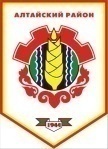 Российская ФедерацияРеспублика ХакасияСовет депутатов Аршановского сельсоветаАлтайского района Республики ХакасияРЕШЕНИЕ23.06.2015 г.         		                 с. Аршаново	                                  № 42	В соответствии с пунктом 19 статьи 9 Устава муниципального образования Аршановский сельсовет Совет депутатов Аршановского сельсовета Алтайского района Республики Хакасия РЕШИЛ:1. Снять с контроля:- Решение Совета депутатов Аршановского сельсовета от 25.12.2014 г. № 59 «О    бюджете муниципального образования Аршановский сельсовет на 2015 год и на плановый период 2016 и 2017 годов».   2. Настоящее Решение вступает в силу со дня его принятия.И.о.Главы Аршановского сельсовета                                             О.В. НарылковаАлтайского района Республики ХакасияО снятии с контроля некоторых решений Совет депутатов Аршановского сельсовета 